Тема выступления:«Применение технологии «лэпбук» в проектно- исследовательской деятельности по формированию элементарных астрономических представлений  дошкольников».Онос Мария Ивановна, воспитатель МАДОУ города Нижневартовска ДС № 69 «Светофорчик»Здравствуйте уважаемые коллеги. Слайд №1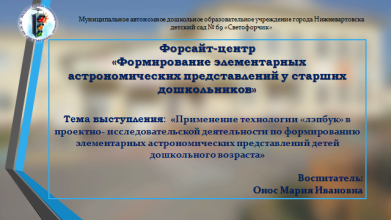 Разрешите представить вашему вниманию тему моего выступления: «Применение технологии «лэпбук» в проектно- исследовательской деятельности по формированию элементарных астрономических представлений старших дошкольников».Слайд 2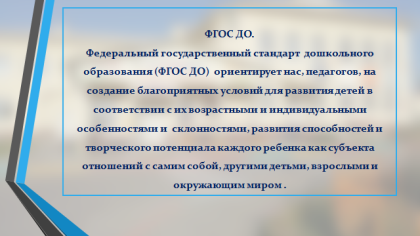 В связи с внедрением Федерального Государственного ОбразовательногоСтандарта дошкольного образования каждый педагог ищет новые подходы, идеи в своей педагогической деятельности, которые были бы интересны дошкольникам и соответствовали бы их возрасту, и наиболее эффективно бы решали педагогические, образовательные и воспитательные задачи. Новое время диктует новые задачи и заставляет искать новые продуктивные формы работы с детьми по развитию интеллектуального и творческого потенциала личности ребёнка. На протяжении всего дошкольного детства, наряду с игровой деятельностью, огромное значение в развитии личности ребенка, в процессах социализации имеет познавательная деятельность, которая понимается не только как процесс усвоения знаний, умений и навыков, а главным образом, как поиск знаний, приобретение знаний самостоятельно или под тактичным руководством взрослого, осуществляемого в процессе гуманистического воздействия, сотрудничества, сотворчества.Формирование познавательной активности у детей можно видеть в разных формах деятельности, в том числе в играх, экспериментировании, наблюдениями за объектами и явлениями.Важным средством познания окружающего мира является не только окружающая его природа, но и неизведанный мир Вселенной. Он привлекает его внимание, заставляет включать в процессе наблюдения различные органы чувств, а значит,  активизирует начальные моменты познания – ощущение и восприятие.  Слайд №3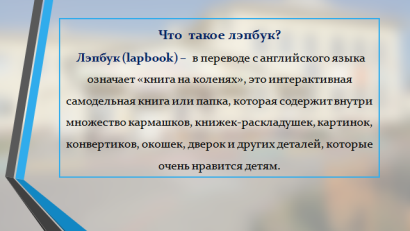  Одним из инновационных технологий развития познавательной активности дошкольников является технология лэпбукинга. Лэпбук – тематическая или интерактивная папка, также ее можно назвать «папка проектов».  Слайд №4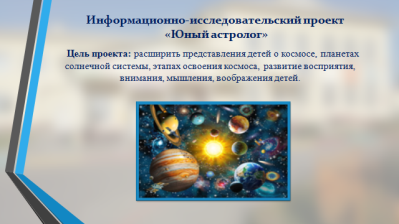 Одним из этих проектов и является лэпбук «Юный астроном»,  Слайд №5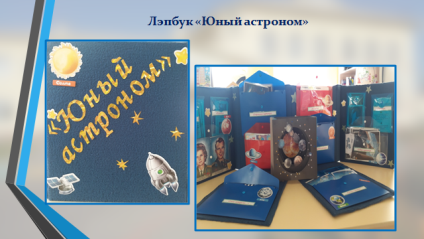 который направлен  на расширение  представлений детей о космосе, планетах солнечной системе, этапах освоения космоса, а так же на развитие восприятия, внимания, мышления, воображения детей.Это тематическое пособие содержит колоритное оформление,  многофункциональное, трансформируемое, мобильное, комфортно как для детей, так и для педагога.Материал подобран в тесной взаимосвязи с родителями, Слайд №6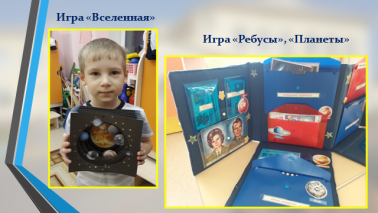  с учетом индивидуальных и возрастных особенностей детей. Данное пособие может быть использовано как родителями, так и работниками детских садов.  Слайд №7,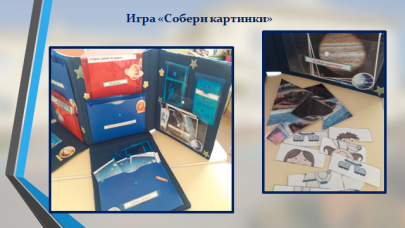  Слайд №8,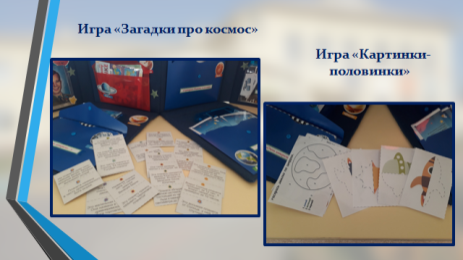 В нём много кармашков, содержащих необходимый систематизированный иллюстративный материал, для изучения и закрепления знаний по данной теме.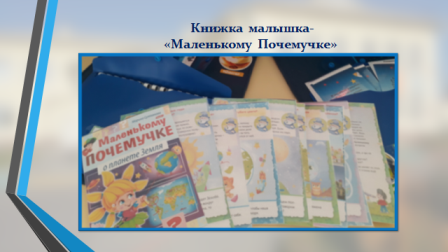 С помощью  пособия проводятся различные виды игр: словесные, познавательные, исследовательские. Лэпбук «Юный астроном»  в соответствии с темой используется как соответствующий наглядный материал, для презентации и закрепления материала, в свободной деятельности, индивидуальной работе, во время  образовательной деятельности.  Слайд №10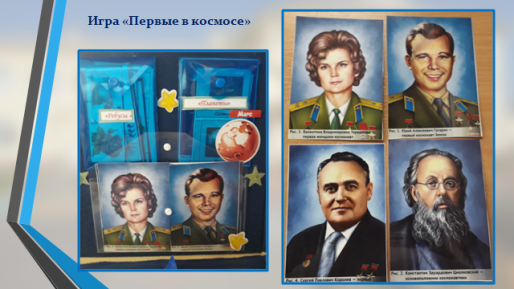 Остановлюсь подробней на одну из игр данного пособия «Первые в космосе»Цель игры: Расширение и систематизация элементарных знаний о космосе, как неотъемлемой части Земли.Задачи: Закреплять у детей понятия «космос», «космическое пространство».умение объяснять, что представляет собой «Солнечная система», «звезда» и др. Развивать память.Учить четко, кратко отвечать на конкретно поставленные вопросы.Воспитывать целеустремленность, чувство товарищества, комфортности и уверенности в собственных силах.Ход игры: Загадочный мир звезд и планет с давних времен притягивал к себе внимание людей. Но ближе и доступнее он стал только с проникновением человека в космос. Каждый год в апреле наша страна празднует День Космонавтики.Кто мне скажет почему?Как звали первого человека полетевшего в космос?(Дети должны найти и показать портрет Гагарина.)В Москве есть памятник ему, находится он на площади им. Ю.А. Гагарина. И похож он на серебряную ракету, улетающую в космос.Но, прежде, чем запустили человека в космос, кто первым побывал там?А почему в космос запустили сначала животных?В космосе побывали не только мужчины, но и женщины.Как звали первую женщину-космонавта? (показать ее фотографию).Каких еще вы знаете космонавтов, назовите их?Как вы думаете, каким должен быть космонавт? И т.д.Вывод:Такая необычная, яркая, красочная и занимательная папка обязательно будет привлекать внимание детей, что будет способствовать закреплению полученных знаний, развитию внимания, памяти, мелкой моторики.И это просто интересно! Дошкольникам нужны эмоциональные, яркие иувлекательные занятия! Спасибо за внимание.